Имя ученика:_________________Урок 1Цель: Развитие  внимания, зрительного восприятия, памяти, логического и пространственного мышления, умение достигать цели. Задание 1Посмотри на этих веселых шутов. Какой из них лишний?Ответ: 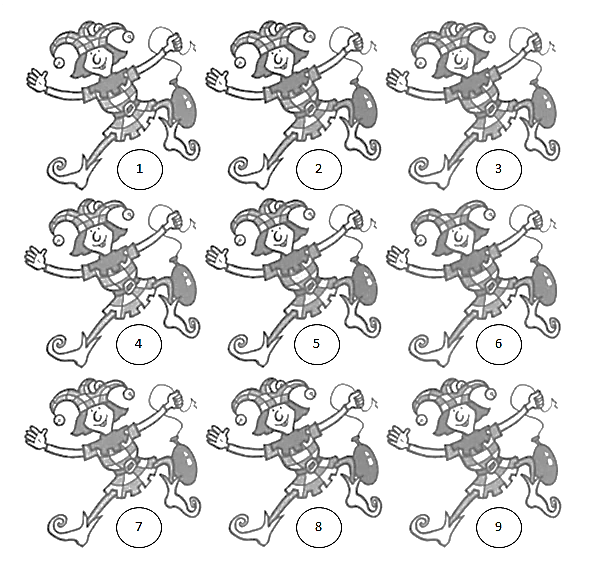 Имя ученика:_________________Урок 1Цель: Развитие  внимания, зрительного восприятия, памяти, логического и пространственного мышления, умение достигать цели. Задание 2Найди отличия. Сколько отличий ты нашел?Ответ: 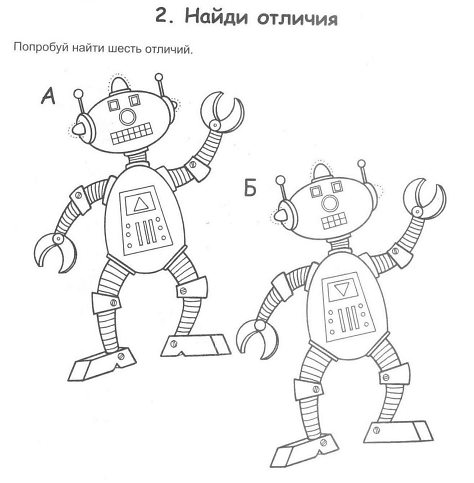 Имя ученика:_________________Урок 1Цель: Развитие  внимания, зрительного восприятия, памяти, логического и пространственного мышления, умение достигать цели. Задание 3Помоги инопланетянину найти дорогу в космосе к своей планете.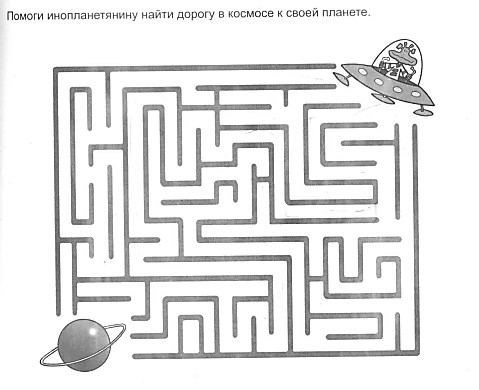 Имя ученика:_________________Урок 1Цель: Развитие  внимания, зрительного восприятия, памяти, логического и пространственного мышления, зрительно-моторной координации, умение достигать цели. Задание 4Скопируй  на листе в клетку.Скопируй так, чтобы фигуры били повернуты в другую сторону.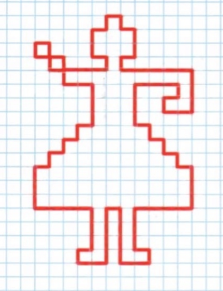 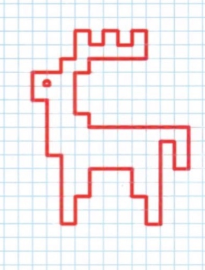 